СКАЗКИ ПО ПДД ДЛЯ ДЕТЕЙ 2 - 3 ЛЕТ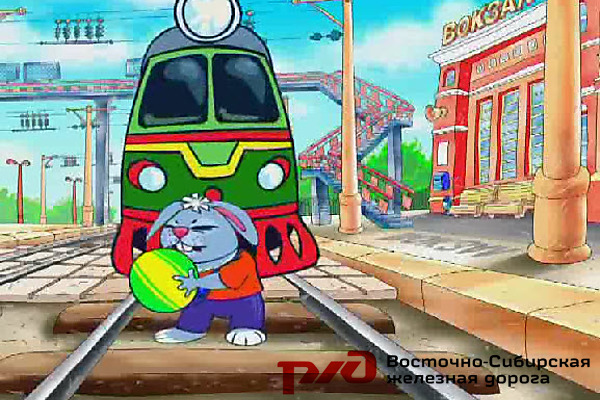 Котенок и щенок.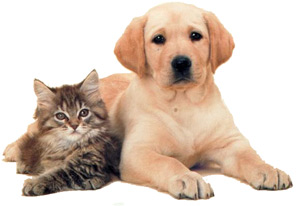      Жили-были по соседству котенок и щенок. Котенок был ласковый, спокойный, послушный, а щенок любил озорничать. Он часто шалил, баловался.. Однажды щенок увидел котенка и сказал:-Я хочу с тобой дружить!-Я тоже,- сказал котенок.-Я иду гулять,- сказал щенок.-Я тоже,- сказал котенок.-Я буду прыгать,- сказал щенок.-Я тоже,- сказал котенок.-Я поймал бабочку,- сказал щенок.-Я тоже,- сказал котенок.      Так они играли, прыгали, бегали и незаметно подошли к широкой дороге, по которой ехали большие и маленькие машины. Автомобили мчались по дороге быстро и очень громко шумели. Котенок испугался, присел к земле, ушки прижал к голове. А щенок, кажется, даже был рад, что машины мчались с такой скоростью.-Я побегу с машиной на перегонки,- сказал щенок.-Я тоже, сказал котенок.-Я бегу быстро,- сказал щенок.-Я тоже,- сказал котенок.     Но машины мчались очень быстро. Щенок с котенком устали и решили отдохнуть. На другой стороне дороги они увидели красивую лужайку, голубой ручеек и много-много цветов. Но до пешеходного перехода было еще далеко.-Я хочу на ту лужайку,- сказал щенок.-Я тоже,- сказал котенок.-Я перейду дорогу здесь,- сказал щенок.-А я – нет,- сказал котенок. Мне мама не разрешает одному выходить на дорогу. Она мне говорила, что дети должны переходить дорогу только с взрослыми. Я лучше отдохну здесь и пойду домой.     Щенок подумал-подумал и решил сделать так же, как котенок. Они нашли уютное местечко, отдохнули, а потом вернулись домой, к мамам.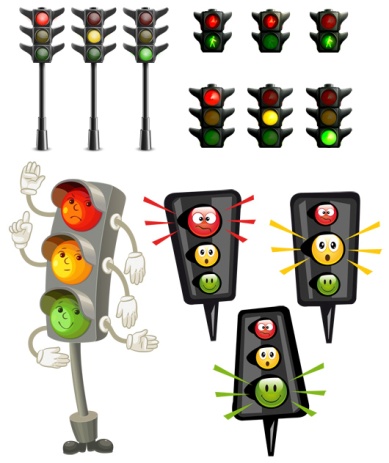 Урок светофора.    Жил-был светофор. Надоело ему стоять на одном месте и огоньками мигать: «Пойду я  погуляю, все посмотрю, себя покажу».     И пошел светофор по дороге. Шел-шел и свернул в лес. Увидели его дикие звери, птицы, насекомые и думают каждый про себя: муравей думает «Какой высокий», сорока думает «Какой важный», ящерица думает «Какой красивый», заяц думает «Я его боюсь». А ежик подошел и спросил:- Ты кто такой? Что-то мы в своем лесу никогда не встречали трехглазого зверя.-Я не зверь, я – светофор и глаза мои не простые. Они помогают регулировать движение на дорогах. Я гулял по лесу и не увидел ни одного знака, ни светофора. Как же вы обходитесь без них?- А что такое дорожные знаки и для чего они нужны?- спросили звери, птицы и насекомые у светофора.      Светофор поморгал своими глазами, удивленно посмотрел на всех – он не понимал, как можно не знать, что такое знаки и для чего они нужны. Но он решил помочь обитателям леса – рассказать обо всем, что знал сам.- Так вот, слушайте,- начал светофор,- дорожные знаки бывают разные: указательные, запрещающие, предупреждающие и другие. Они рассказывают о том, где можно перейти дорогу, куда повернуть, где можно ходить, а где нельзя, как добраться до больницы и т.д. У меня три глаза: красный, желтый, зеленый. Я ими тоже разговаривать могу.-Как разговаривать?- удивилась сорока.-Очень просто (светофор зажег красный глаз). Если красный глаз открыт, пешеходам говорит: «Стойте и ждите!»-Ой, желтый глаз открылся!- воскликнула белочка,- значит можно идти?-Нет! Переходить пока нельзя. Желтый глаз говорит пешеходам о том, что надо приготовиться к переходу. А вот когда я открою зеленый глаз –  пора переходить дорогу. Идти нужно спокойно и по сторонам поглядывать. Все поняли?    Звери, птицы и насекомые дружно закивали, поблагодарили светофор за урок и за свои дела принялись. А светофор вернулся на свое место и снова стал помогать регулировать движение.Бездельник светофор.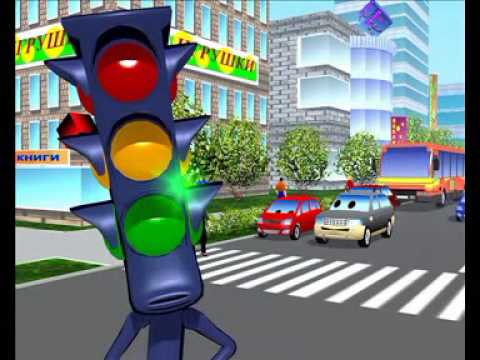 В лесу, где все без правил ходили до сих пор, однажды появился дорожный светофор. Откуда-то с дороги принёс его медведь, и звери прибежали на технику смотреть. И первым начал ёжик:- Какая ерунда! Нужны для светофора и ток и провода. И если он не будет как следует гореть, то нам на эту штуку не стоит и смотреть.- Я с ёжиком согласен! - Сказал, зевая, волк. - А если б он работал, какой в нём был бы толк? Когда гоню я зайца, мне просто смысла нет бежать на свет зелёный, стоять на красный свет.- И я, - сказал зайчишка, - когда уже бегу, следить за светофором, простите, не могу.- Мне тоже он не нужен! - Сказал из норки крот. - Я сам себе пророю подземный переход!Услышав над собою разумные слова, - а я, друзья, летаю! - произнесла сова.Осталось всё как было, шумит дремучий бор, качается на ёлке бездельник светофор. Но мы с тобой не зайцы, не волки, не кроты, все ходят на работу, и в школу ходишь ты. А мимо мчат машины, включив свои огни, и нам на перекрёстках нужны огни твои. Они нам помогают, нас учат с малых лет, шагать на свет зелёный, стоять на красный свет!!!